Welcome to 
Kawkawlin Community ChurchOrder of WorshipRinging of the Church BellSong “The Solid Rock” #410The Solid Rock[Verse 1]
My hope is built on nothing less
Than Jesus' blood and righteousness;
I dare not trust the sweetest frame
But wholly lean on Jesus' name

[Verse 2]
When darkness veils my Savior's face
I rest on His unchanging grace;
In every high and stormy gale
My anchor holds within the veil

[Chorus]
On Christ, the solid Rock, I stand;
All other ground is sinking sand
All other ground is sinking sand

[Verse 3]
His oath, His covenant, His blood
Support me in the whelming flood;
When all around my soul gives way
He then is all my hope and stay

[Chorus]
On Christ, the solid Rock, I stand;
All other ground is sinking sand
All other ground is sinking sand[Verse 4]
When He shall come with trumpet sound
Oh, may I thеn in Him be found;
Dressed in His rightеousness alone
Faultless to stand before the throne

[Chorus x2]
On Christ, the solid Rock, I stand;
All other ground is sinking sand
All other ground is sinking sandOpening PrayerWelcome and Announcements:The altar flowers are placed by Bob & Suzanne Steimel, in memory of dear departed loved ones.OUR CHURCH CALENDARToday, Sunday, May 5	Worship Service	10:00amWednesday, May 8	Praise Team Practice	6:30pmThursday, May 9	BOSL Meeting	5:30pmSaturday, May 11	Men’s Group & SOAM Breakfast Meeting @ KCC	8:30am	Spring Clean-Up of KCC grounds	9:30amSunday, May 12	Worship Service	10:00amREMEMBER IN YOUR PRAYERSTom Bond, Jan Carroll, Linda Hildebrant, John Lemke, Gary Miller, Brooke Keane,  The Kersbergen Family, Suzanne Steimel, Bettyjean Borger, Dudy Theaker, The Cochran Family, Charlotte Heinlein, Kevin Revard, Anne Spiker, Ellen Moreno, Andres Hernandez, Tom Merkle, John Carmona, Bea LeClair, John Atkins, The Greer Family, Dean Gibson, Kevin Sessink, Tina Meylan, Justin Kerr, Clyde Krantz, John O’ Keefe, Sue Soper, Bonnie Snyder, Linda Abrams, Tom Gulliford, Elizabeth Raffa, Jeanne Zuchnik, Kathy MacDonald, Kay Morris, Fran Archey, Ty Sutherland and our military troops at home and abroad. PRAYER
If you have a prayer request and would like someone to pray with you, please head to the southwest corner of the sanctuary after the worship service. Members of our ministry teams, and others, will meet you there and would be glad to pray with you.RUMMAGE SALE
KCC’s Annual Rummage Sale will be held Tuesday, June 11 – Thursday, June 13th. Items you wish to donate to the sale can be brought in now and placed in the garage during weekday office hours (Mon–Fri 9:00 -3:00pm) or on Sunday mornings. CHURCH YARD CLEAN UP
Many volunteers will be needed on Saturday, May 11th beginning around 9:30am to spruce up the church grounds from the long winter. Bring your rakes and yard tools and KCC will be shipshape in no time! CONNECTION CARDS
Connection cards are available in the hymnal racks to be filled out by our guests. Church members can use these cards to share prayer requests each week. Completed cards can be placed in the wooden offering boxes on the back table. BREAKFAST MEETING
The Men’s Group and Sisters on a Mission’s May breakfast meetings will be held here at KCC at 8:30am on Saturday, May 11th. Everyone from the church is welcome to attend. Fuel up for the Church Yard Spring Clean Up immediately following!MORNING PRAYER
Weekday mornings (Monday – Thursday) at 9:00am in the church office we are meeting for a time of prayer. Whether you consider yourself a prayer warrior or a novice, you are welcome!OFFERING
With the pending addition of our new website, we have an improved and easier method of online giving with reduced fees! You can visit our website www.kccmi.org and click on the Donation page, or send a text to phone number 1-888-364-GIVE(4483)and type KCC968, or hover your camera over this QR code and click on the link that comes up. Thank you for your patience as we update our giving.  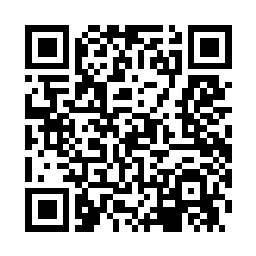 ANNUAL MEETING
KCC’s Annual Meeting is scheduled for Sunday May 19th, following our worship service. Please remember that all annual reports are due in the church office this week.Greet Your Neighbor Family Scripture Reading – Matthew 6:9-13 NETSo pray this way: 
Our Father in heaven, may your name be honored, 
10 may your kingdom come, 
may your will be done on earth as it is in heaven.
11 Give us today our daily bread, 
12 and forgive us our debts, as we ourselves have forgiven our debtors.
13 And do not lead us into temptation, but deliver us from the evil one. Song “How Great Thou Art” #27How Great Thou Art1) O Lord my God, When I in awesome wonder,
Consider all the worlds Thy Hands have made;
I see the stars, I hear the rolling thunder,
Thy power throughout the universe displayed.Chorus Then sings my soul, My Saviour God, to Thee,
How great Thou art, How great Thou art.
Then sings my soul, My Saviour God, to Thee,
How great Thou art, How great Thou art!2) When through the woods, and forest glades I wander,
And hear the birds sing sweetly in the trees.
When I look down, from lofty mountain grandeur
And see the brook, and feel the gentle breeze.3) And when I think, that God, His Son not sparing;
Sent Him to die, I scarce can take it in;
That on the Cross, my burden gladly bearing,
He bled and died to take away my sin.4) When Christ shall come, with shout of acclamation,
And take me home, what joy shall fill my heart.
Then I shall bow, in humble adoration,
And then proclaim: "My God, how great Thou art!"Song “10,000 Reasons” 10,000 ReasonsBless the Lord
Oh my soul, oh my soul
Worship His holy name
Sing like never before
Oh my soul
I'll worship Your holy name 

The sun comes up; it's a new day dawning
It's time to sing Your song again
Whatever may pass and whatever lies before me
Let me be singing when the evening comes

Bless the Lord
Oh my soul, oh my soul
Worship His holy name
Sing like never before
Oh my soul
I'll worship Your holy name

You're rich in love
And You're slow to anger
Your name is great
And Your heart is kind
For all Your goodness
I will keep on singing
10,000 reasons for my heart to find

Bless the Lord
Oh my soul, oh my soul
Worship His holy name
Sing like never before
Oh my soul
I'll worship Your holy name

And on that day when my strength is failing
The end draws near and my time has come
Still my soul will sing Your praise unending
10,000 years and then forever more

Bless the Lord
Oh my soul, oh my soul
Worship His holy name (for your Goodness)
Sing like never before
Oh my soul
I'll worship Your holy name
Bless the Lord
Oh my soul, oh my soul
Worship His holy name
Sing like never before
Oh my soul
I'll worship Your holy nameSermon Series – The Disciple’s PrayerSermon Title – KingdomCommunionSong of Reflection “Praise to the Lord” Praise to the Lord[Verse 1]
Praise to the Lord
The almighty the King of creation
O my soul praise Him
For he is thy health and salvation
All ye who hear, now to His temple draw near
Join me in glad adoration

[Verse 2]
Praise to the Lord
Who oʼer all things so wondrously reigneth
Shielded thee under His wings
Yea so gently sustaineth
Hast thou not seen, How thy desires have been
Granted in what He ordaineth

[Verse 3]
Praise to the Lord
O let all that is in me adore Him
All that hath life and breath
Come now with praises before Him
Let the amen, sound from His people again
Let the amen, sound from His people again
Let the amen, sound from His people again!
Gladly forever adore himDoxology #622
	Praise God, from whom all blessings flow;
	praise Him, all creatures here below;
	praise Him above, ye, heav’nly host;
	praise Father, Son and Holy Ghost.AmenBenediction